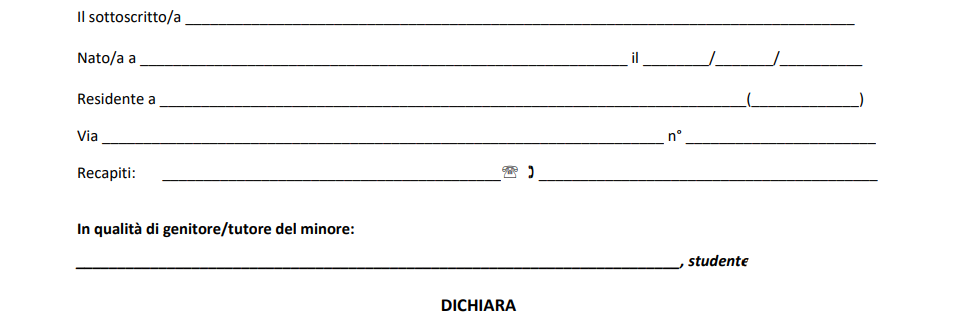 Che l’assenza del/della proprio/a figlio/a  dal _______  al__________ è dovuta a motivi di salute.Dichiaro altresì che si tratta di malattia non riconducibile a quelle certificabili esclusivamente dal medico al fine del rientro a scuola.Il/la sottoscritto/a come sopra identificato attesta sotto la propria responsabilità che quanto sopra dichiarato corrisponde al vero, consapevole delle conseguenze civili e penali di una falsa dichiarazione (D.P.R. 445/2000).La presente dichiarazione viene resa entro 7 giorni dall’ultimo giorno di assenza  sopra indicato.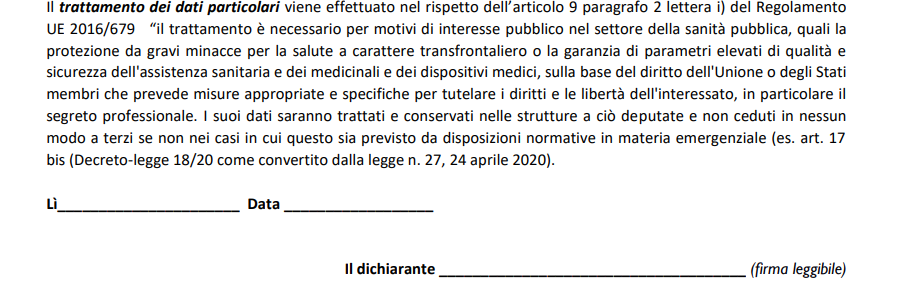 *Ai sensi degli artt. 7 e 13, reg. UE n. 679/2016, esprimo il consenso al trattamento degli stessi da parte dell’ISIS   Valceresio per lo svolgimento delle eventuali deroghe assenze in sede di CdC.